Da li dovoljno komuniciramo s našom djecom? Da li razumijemo njihove emocije? A oni naše?  Vrijeme u kućnoj izolaciji iskoristimo kreativno i kvalitetno! Poznavanje emocija je važno za izgradnju zdrave ličnosti djeteta i emocionalno stabilne osobe. U nadi da vrijeme koje provodimo s našom djecom učinimo korisnim, u narednih par objava s vama ćemo, drag i roditelji i draga djeco, dijeliti odlomke našeg Dnevnika emocija, autorice pedagoginje i psihologinje Snježane Petraš, s ciljem da učite o emocijama, razgovarate o njima i jačate svoj međusobni odnos. Počnimo s najplemenitijom emocijom – ljubav.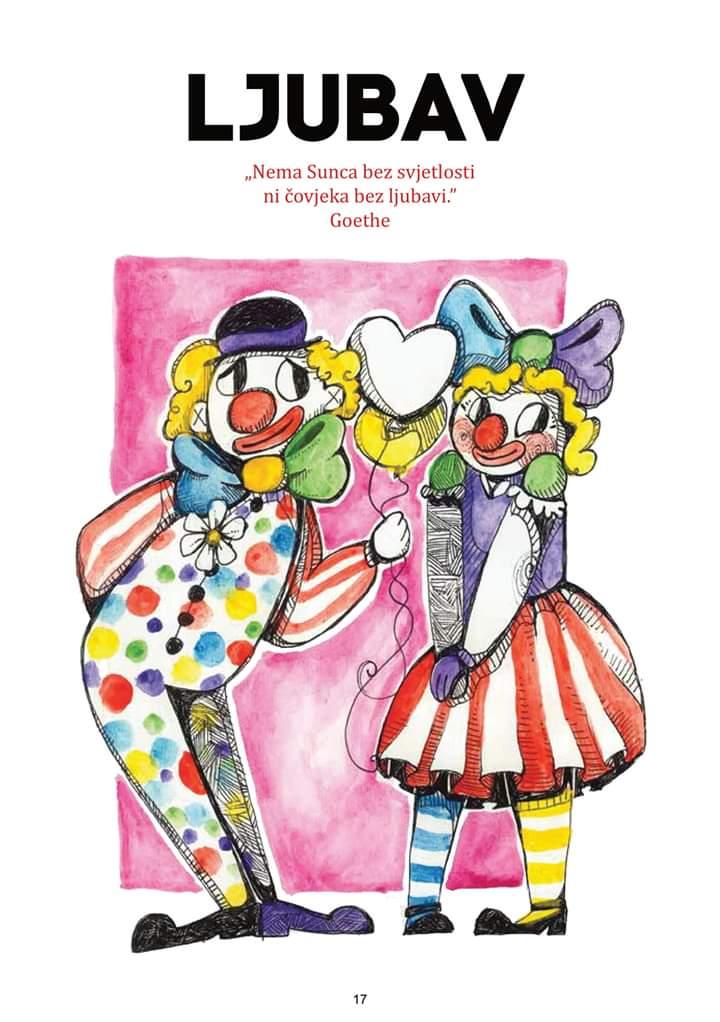 Postavite naredna pitanja svom djetetu i zamolite da odgovore napiše na papir:- Šta za tebe predstavlja ljubav?- Kako pokazuješ svoju ljubav, šta radiš i šta govoriš?- Na koji način želiš da ti roditelji pokažu svoju ljubav?A zatim roditelji pišu odgovore na sljedeća pitanja:- Šta vaše dijete voli?- Šta je za vas ljubav?- Najviše ste ponosni na svoje dijete kada...Kada napišete odgovore na navedena pitanja, pročitajte ih zajedno i o njima razgovarajte. Ne zaboravite na zlatne riječi: hvala, oprosti, u pravu si, volim kada razgovaramo, cijenim što sa mnom dijeliš svoje emocije...Za kraj, uživajte čitajući pjesme  Enesa Kiševića i Miroslava Antića!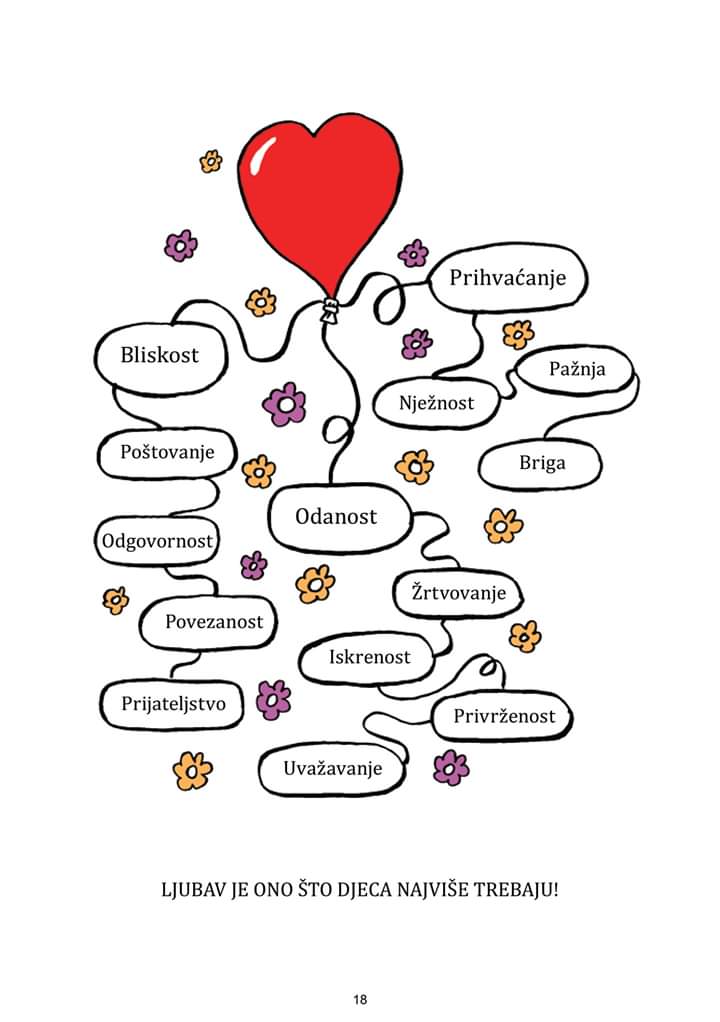 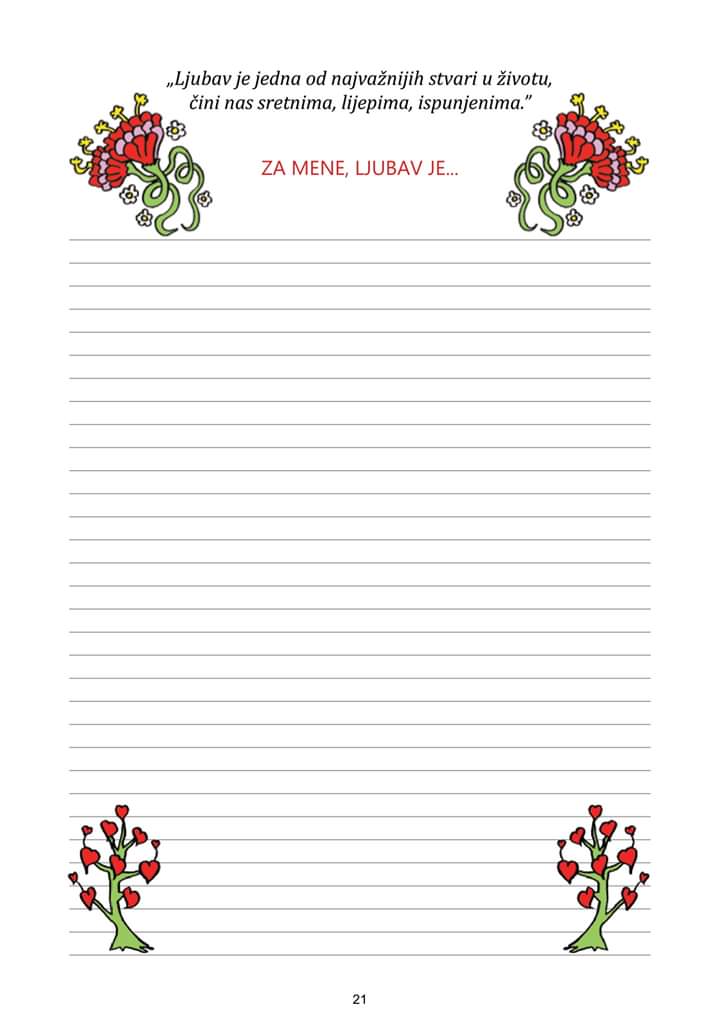 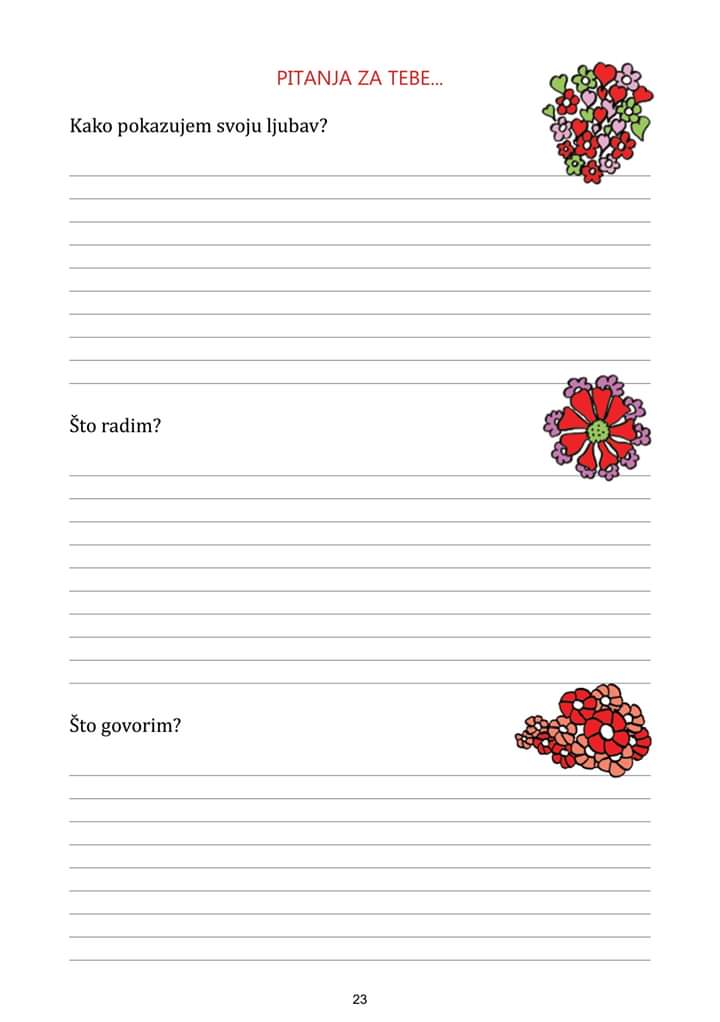 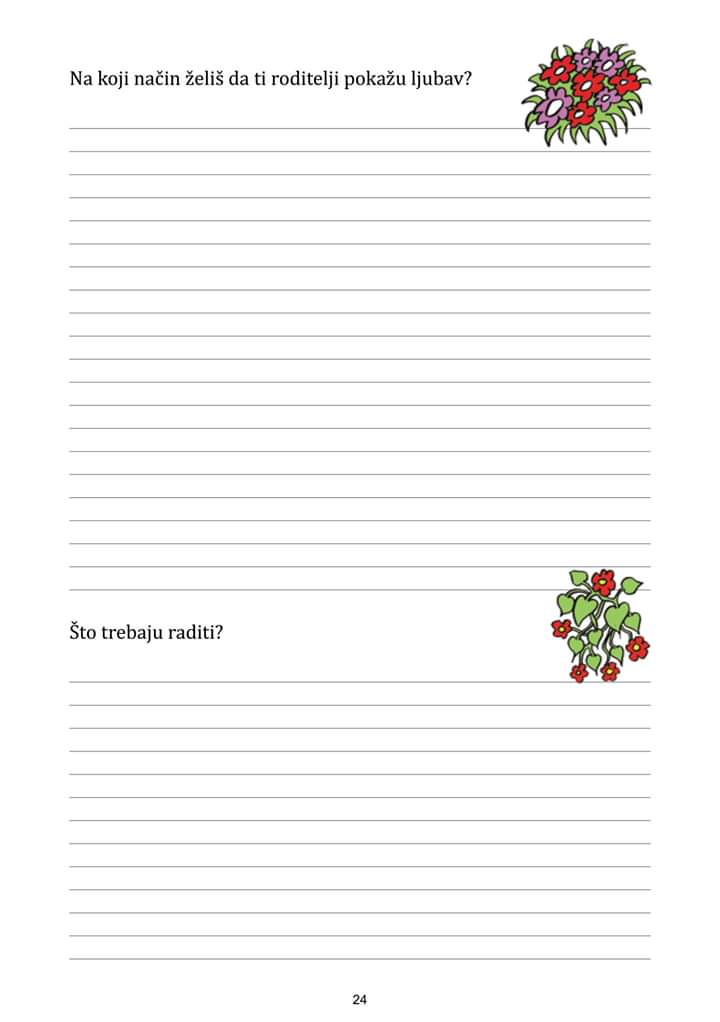 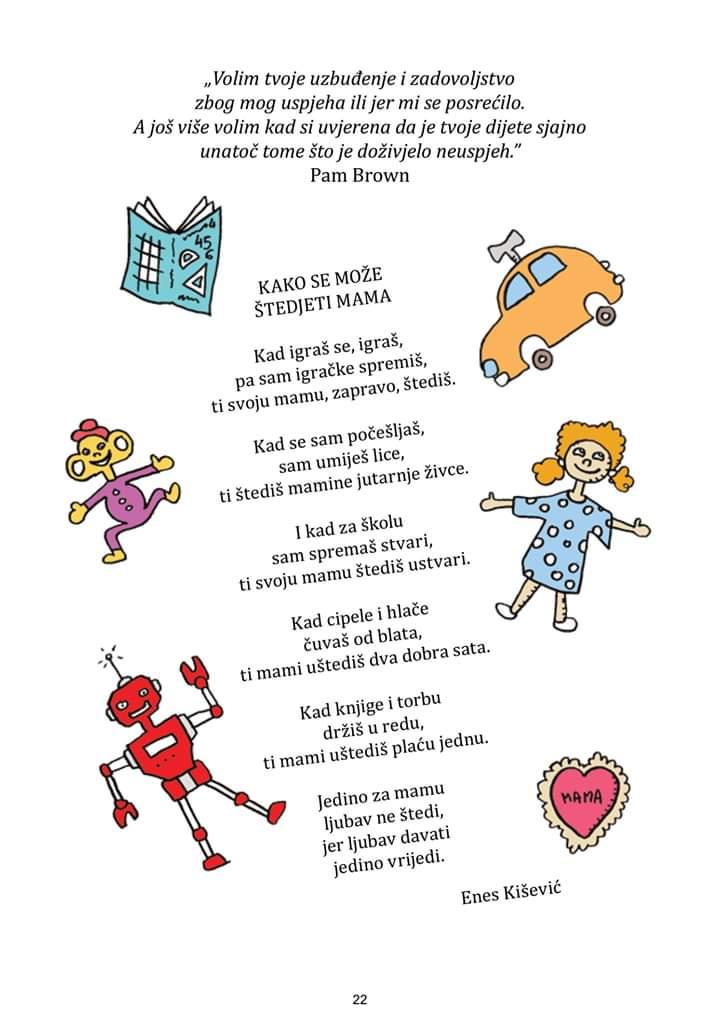 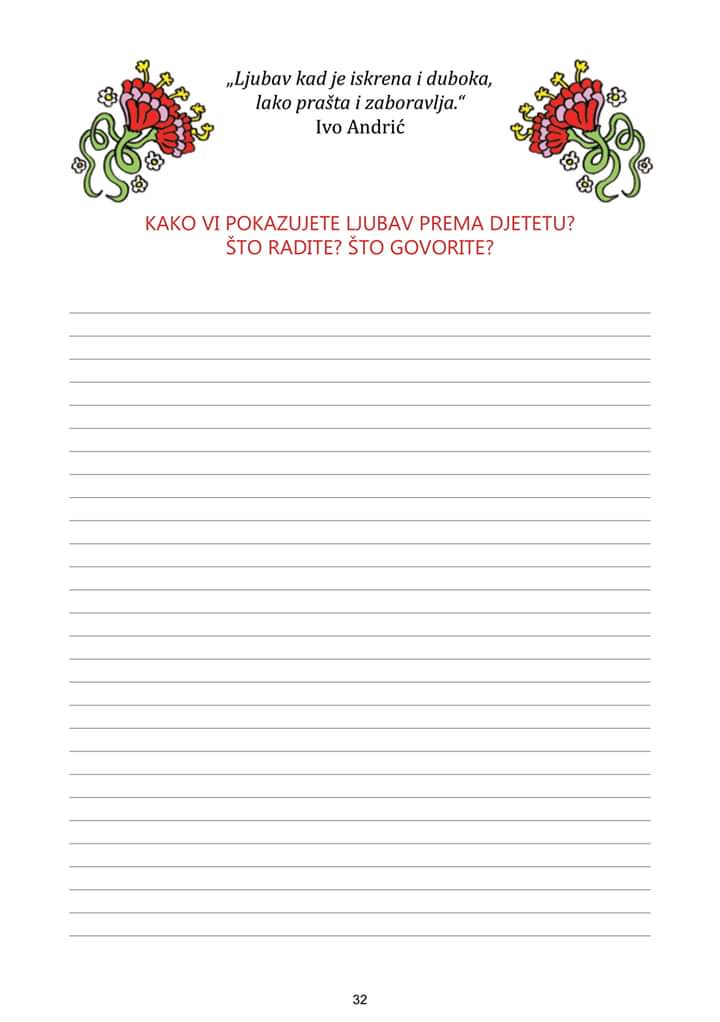 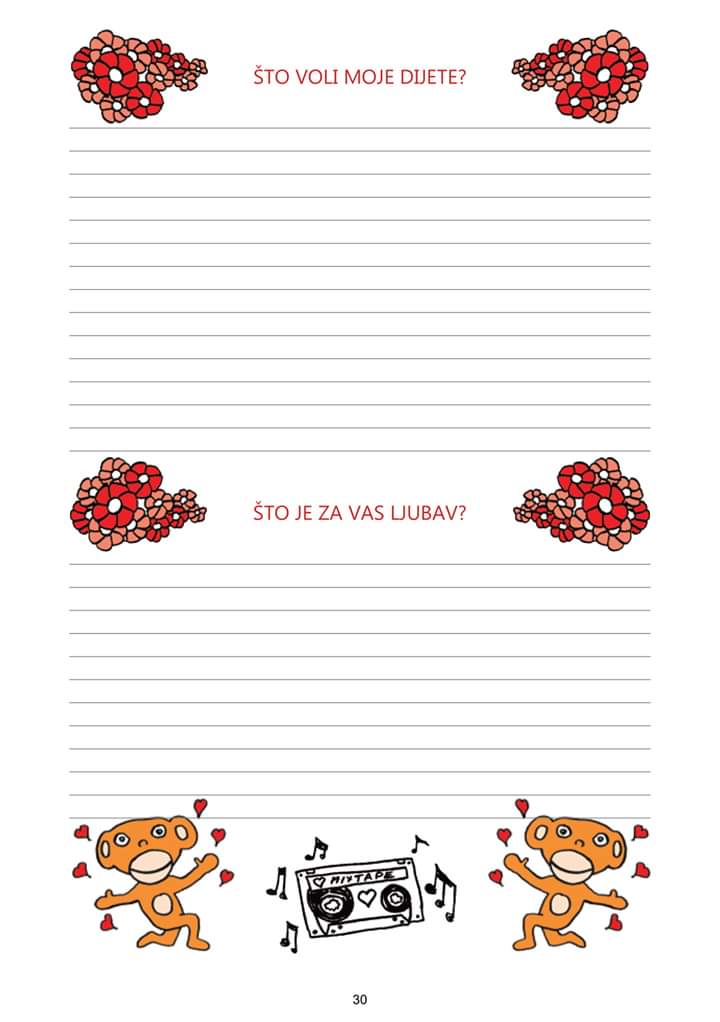 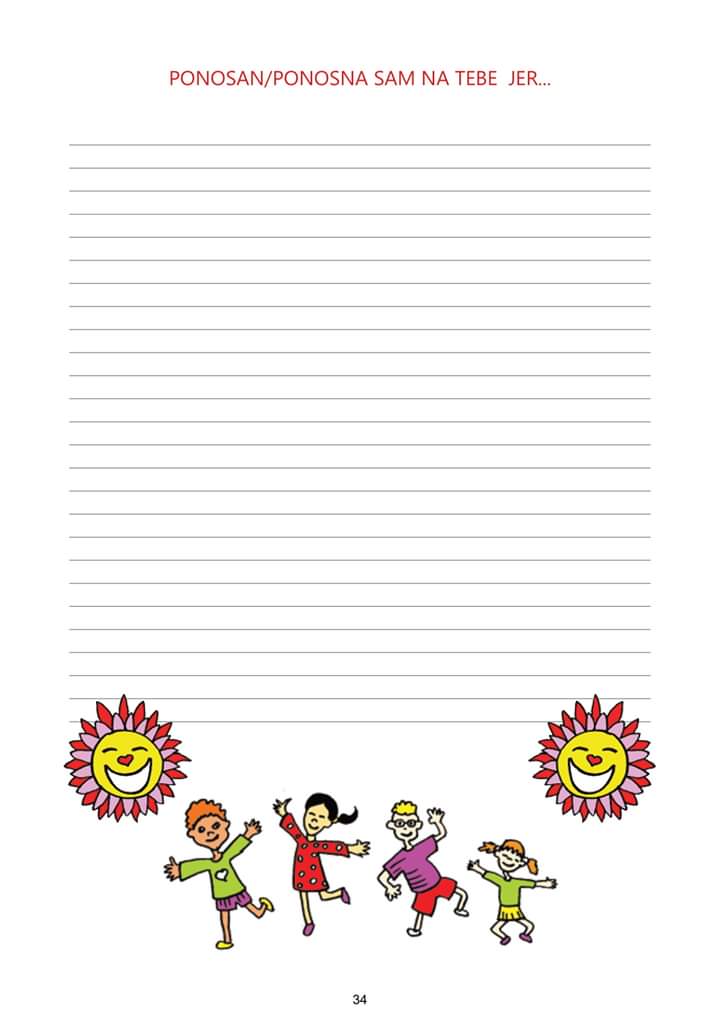 